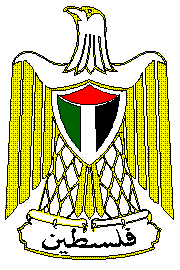 دولة فلسطينوزارة الأشغال العامة والإسكانإعــلان طـرح مناقصة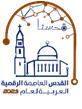 تجهيز وتشغيل المركز الفلسطيني بيرزيت - وزارة العملمناقصة رقم (MPWH/MOF/2023/005)تود وزارة الاشغال العامة والاسكان استخدام جزء من مخصصات وزارة العمل ضمن الموازنة التطويرية للعام 2023 لتسديد المبالغ المستحقة بموجب عقد المناقصة المذكورة، وعليه:تدعو وزارة الأشغال العامة والإسكان المناقصين ذوي الأهلية والمصنفين في مجال الابنية لتقديم عطاءاتهم بالظرف المختوم لدخول المناقصة المذكورة أعلاه. ستتم المناقصة العامة من خلال طلب عطاءات تنافسية محلية وفقا لأحكام قانون الشراء العام رقم 8 لسنة 2014 ولائحته التنفيذية، علما بان المؤهلات المطلوب توفرها لدى المناقص الفائز محددة في وثائق المناقصة.يمكن للمناقصين المهتمين تفحص وثائق المناقصة عبر البوابة الموحدة للمشتريات العامwww.shiraa.gov.ps، كما يمكنهم الحصول على معلومات إضافية من العنوان المبين أدناه خلال أوقات الدوام الرسمي.يمكن للمناقصين المهتمين شراء وثائق المناقصة من العنوان المبين أدناه اعتبارا من يوم الاربعاء الموافق 19/7/2023 وبموعد اقصاه يوم الخميس الموافق 10/8/2023، مابين الساعة 8:30 ص وحتى2:30، وبعد دفع رسوم غير مستردة مقدارها )200 (شيكلا للمناقصة يودع في بنك فلسطين المحدود لحساب إيرادات وزارة المالية -الأشغال على حساب رقم 3001/219000/8 في البنك.زيارة الموقع والاجتماع التمهيدي: ستنظم زيارة ميدانية للموقع يوم الثلاثاء الموافق 08/08/2023، الساعة العاشرة صباحا من مديرية اشغال واسكان رام الله والبيرة، وسيتم عقد اجتماع تمهيدي لاستقبال استفسارات المقاولين في نفس المكان بعد انتهاء الزيارة الميدانية، ويكون آخر موعد لاستقبال الاستفسارات يوم الخميس الموافق 10/08/2023.يجب تسليم العطاءات في العنوان المبين أدناه وخلال ساعات الدوام الرسمي من 8:30ص -2:30م  وقبل الساعة الثانية عشرة ظهرا من يوم الاحد 20/08/2023، علما بان العطاءات الالكترونية غير مقبولة، ويجب أن تكون صلاحية العطاءات سارية لمدة 120 يوما بعد التاريخ النهائي لتسليم العطاءات. يجب أن يرفق مع كل عطاء "كفالة دخول عطاء بقيمة ( 35,000 شيكل) لصالح وزارة الأشغال العامة والإسكان، سارية المفعول لمدة 150 يوما تبدأ من تاريخ فتح العطاء، وفقا للنماذج والشروط الواردة في وثائق المناقصة. سيتم استبعاد العطاء الذي يصل بعد التاريخ والوقت المحددين، وسيتم فتح العطاءات بحضور ممثلي المناقصين الذين يرغبون في ذلك في العنوان المبين أدناه في تمام الساعة 12:00 ظهرا من يوم الاحد 20/08/2023.العنوان: وحدة العطاءات والتكاليف والتقديرات- مبنى وزارة الاشغال العامة والاسكان في بيتونيا – الطابق الثاني- شارع يافا- البالوع-  فلسطين ،  تلفون الوزارة: 7/ 2966006- 02  /  0594277580  فاكس: 2907620-02	ملاحظة: رسوم الإعلان في الصحف على من يرسو عليه العطاءوزارة الأشغال العامة والإسكان